100-square   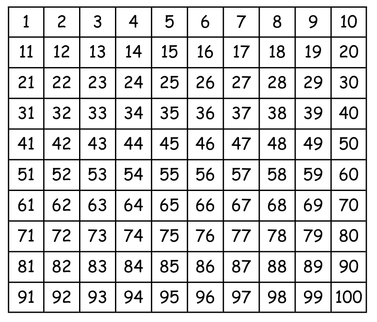 